Żywiecka Fundacja Rozwojuul. Dworcowa 2, 34-300 Żywiec 34-300 Żywiec, NIP: 553-22-50-674 VIII Wydział Gospodarczy KRS w Bielsku-Białej nr KRS: 0000146021 tel./fax. +48 33 4754477, +48 607711166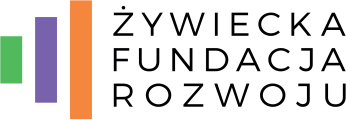 e-mail: zfr@zfr.org.pl, http://zfr.org.plePUAP: /ZFR/skrytka, SEKAP: http://www.sekap.pl/id/51577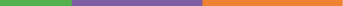 REGULAMIN PRZYGOTOWANIA WNIOSKU DLA UCZESTNIKÓW PROJEKTU „BEZ LIMITU!”I.ZAŁOŻENIA ORAZ CEL KONKURSU Nadrzędnym celem przygotowywanych projektów jest zaangażowanie seniorów 60+w działania woluntarystyczne na rzecz lokalnych organizacji pozarządowych, instytucji.Przygotowanie wniosków ma na celu wyłonienie i wsparcie projektów przygotowanych i realizowanych przez Uczestników/Uczestniczki projektu „Bez limitu!” które odpowiadają na potrzeby lokalnych społeczności seniorskich. Jest on prowadzony z myślą o nieformalnych grupach, które chcą realizować własne pomysły i tym samym mieć realny wpływ na to, co dzieje się wokół nich. Grupy te, w razie wyboru ich projektu, w ramach niniejszego konkursu i na zasadach opisanych poniżej, będą zawierać umowę na realizację projektu z Żywiecką Fundacją Rozwoju.W ramach Konkursu przewidywane jest przyznanie grantu na projekty, które:będą realizowane i skierowane do mieszkańców Żywiecczyzny, mają jasno określony cel, dobrze zaplanowane działania, mierzalne rezultaty i rozsądne koszty realizacji,przewidują takie działania, które będą kierowane do określonej grupy odbiorców, a jednocześnie będą służyć całej społeczności,będą umiejętnie i w sposób przemyślany angażowały zasoby lokalne – naturalne, społeczne, ludzkie         i finansowe.II. KTO MOŻE UBIEGAĆ SIĘ O GRANT?Uczestnicy/uczestniczki projektu: „Bez limitu!” współfinansowanego w ramach projektu wieloletniego na rzecz osób starszych „Aktywni +” na lata 2021-2025, Edycja 2021.Udział w konkursie mogą wziąć zespoły co najmniej 3-osobowe spośród uczestników/uczestniczek projektu „Bez limitu”. III. JAKIEGO RODZAJU KOSZTY MOGĄ BYĆ FINANSOWANE Z GRANTU1.Z otrzymanych funduszy można finansować koszty służące osiągnięciu zakładanych we wniosku celów, m.in.:zakup materiałów biurowych, artykułów plastycznych i innych, np. do zajęć i warsztatów,wynagrodzenia specjalistów, honoraria, wynajem sali, sprzętu, nagłośnienia, transportu,koszty druku,koszty poczęstunku (nie więcej niż 10% dotacji). 2.Z otrzymanych środków finansowych nie można finansować:udzielania pożyczek,przedsięwzięć, które zostały już zrealizowane,celów religijnych i politycznych oraz uprawiania kultu religijnego,działań ściśle sportowych, jeśli nie prowadzą one do aktywizacji społeczności,zakupu środków trwałych i wyposażenia, bezpośredniej pomocy finansowej dla osób fizycznych,zagranicznych wycieczek i wyjazdów,kar, grzywien i odsetek karnych,zakupu napojów alkoholowych, wyrobów tytoniowychpodstawowej działalności instytucji publicznych wynikającej z właściwych im ustaw, 3.Koszty będą uznane za kwalifikowane tylko wtedy, gdy: są bezpośrednio związane z realizowanym przedsięwzięciem i są niezbędne do jego realizacji,są racjonalnie skalkulowane w oparciu o ceny rynkowe,są przedyskutowane i zatwierdzone podczas konsultacji projektu.IV. SPOSÓB ZATWIERDZANIA PROJEKTÓW INICJATYW SPOŁECZNYCHOrganizator dokona oceny formalnej wniosku w oparciu o następujące kryteria:wniosek został złożony w terminie od 27.09.2021 r. do 11.10.2021 r. do godz. 23:59 – drogą e-mailową na adres anna.jafernik@zfr.org.pl lub osobiście w biurze ZFR ul. Dworcowa 2, Żywiec 34-300 do godz. 15:00. wniosek jest wypełniony poprawnie (formularz aplikacyjny i formularz budżetowy); termin rozpoczęcia projektu pomiędzy 12.10.2021, a 30.11.2021 r.;projekt musi trwać co najmniej 30 dni; nieprzekraczalny termin zakończenia projektu to 30 listopada 2021 r.;nieprzekraczalny termin rozliczenia i sprawozdania projektu to 7 grudnia 2021 r.; projekt jest adresowany do społeczności senioralnej z Żywiecczyzny;Pula środków przewidziana na granty to 7500 zł, kwota wnioskowanej dotacji nie może przekroczyć 1500 złotych, jednak ZFR zastrzega sobie prawo do obniżenia kwoty grantu, w przypadku dofinansowania większej ilości projektów/ pomysłów.Grupa wykazała wkład własny niefinansowy na poziomie min. 30% wartości grantu. Wkład własny może mieć formę wkładu rzeczowego lub pracy woluntarystycznej. Wnioski, które spełnią wszystkie powyższe wymagania formalne, zostaną przekazane do oceny merytorycznej.ZFR dokona oceny merytorycznej wniosku w oparciu o następujące kryteria:pozyskanie partnera/ partnerów;zaangażowanie co najmniej 5 osób w wieku 60+ w ramach projektu ze społeczności;wpływ projektu na społeczność lokalną;angażowanie seniorów do czynnego uczestnictwa w przygotowanych projektach; oryginalność projektu;spójność projektu.V. UMOWYPodstawą udzielenia środków finansowych na realizację Inicjatywy Społecznej będzie zawarcie:UMOWY - ZASADY REALIZACJI INICJATYW SPOŁECZNYCH  pomiędzy: ZFR, a: Zespołem realizującym dany projekt Inicjatywy Społecznej. Przyznane granty zostaną rozliczone przez ZFR na podstawie przedstawionych dokumentów finansowych. Kwestie dotyczące realizacji projektu oraz sfinansowania kosztów ujętych w budżecie projektu, procedury rozliczania oraz praw własności, zostaną szczegółowo określone w umowie.VI. DODATKOWE INFORMACJE NA TEMAT KONKURSUKażda grupa, ma do dyspozycji wsparcie tutora/tutorki ze strony ZFR podczas przygotowywania wniosku, a także na etapie realizacji projektu. Z tutorem/tutorką można komunikować się: bezpośrednio na spotkaniach, drogą e-mailową, telefonicznie, poprzez portale społecznościowe, komunikatory. 